Host County Letter of Authorization Template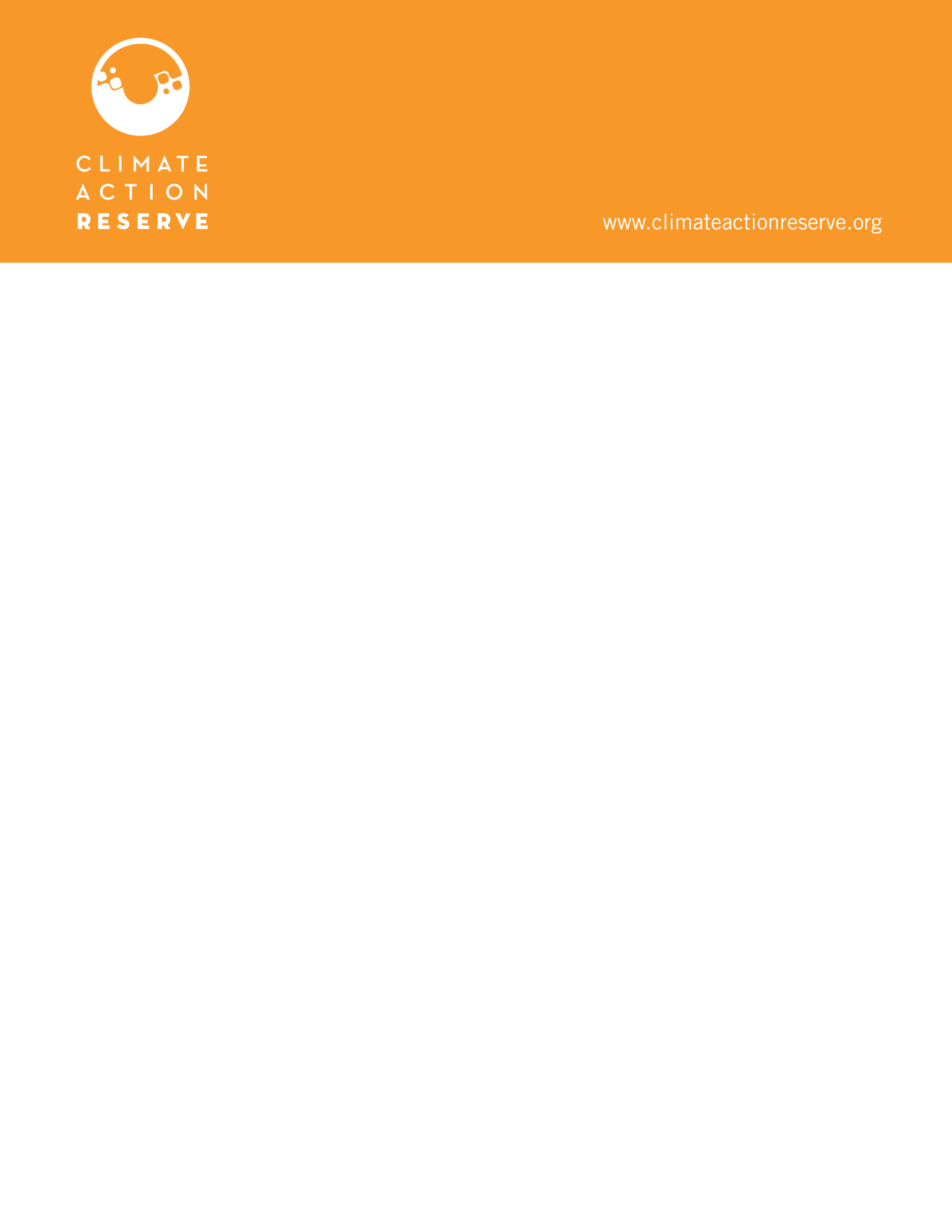 Where Project Developers request designation of CRTs as CORSIA-eligible, the Reserve requires a host country letter of authorization. Host Country Letters of Authorization need to provide sufficient information to allow the Reserve to have assurance that the Host Country will properly account for credits that are designated as CORSIA-eligible and to ensure there is no double claiming of credits. This template provides an example and is not required to be used. Refer to Section 2.11.2.1 Host Country Letter of Authorization Requirements of the Reserve’s Offset Program Manual for letter of authorization required information. DateTo: Climate Action ReserveFrom: Government of Country NameName of Representative Authorized to Provide Authorization on Behalf of Host CountryTitle of Representative Authorized to Provide Authorization on Behalf of Host CountryRe: Letter of Authorization for Project Number and Project Name We acknowledge that the Climate Action Reserve (Reserve) has issued or will issue credits (Climate Reserve Tonnes) to Project Developer Name from Project Number and Project Name (project information provided in attached project documentation), for Project Activity, and that the project may reduce greenhouse gas (GHG) emissions or enhance removals in Country Name.We only authorize credits issued (or to be issued) by the Reserve to Project Number and Project Name to be used for by airline operators to meet obligations under Carbon Offsetting and Reduction Scheme for International Aviation (CORSIA), as follows:GHG emissions reductions/removals that were issued to reporting periods from Date to Date.Only Maximum Number of Credits credits (1 credit represents one metric tonne of CO2e) issued to the project per calendar year are authorized.The use of credits is restricted to Indicate RestrictionsWe consider “first transfer” to mean Specify one: 1) authorization, 2) issuance, or 3) the use or cancellation of the mitigation outcome.We affirm that Country Name will not use GHG emission reductions/removals from Project Number and Project Name towards (to implement, show progress towards, or indicate achievement of, its Nationally Determined Contribution (NDC) and will apply a corresponding adjustment in agreement with the requirements of the Paris Agreement, to account for the use under CORSIA.  Country Name will report authorization and corresponding adjustments in its biennial transparency reports.We request that the Reserve submit annual reports by Month and Day of each year, on the issuance of credits to the project, the use of the credits, and the status of credits. Sincerely,Signature of Authorized RepresentativeName and Title of Authorized Representative